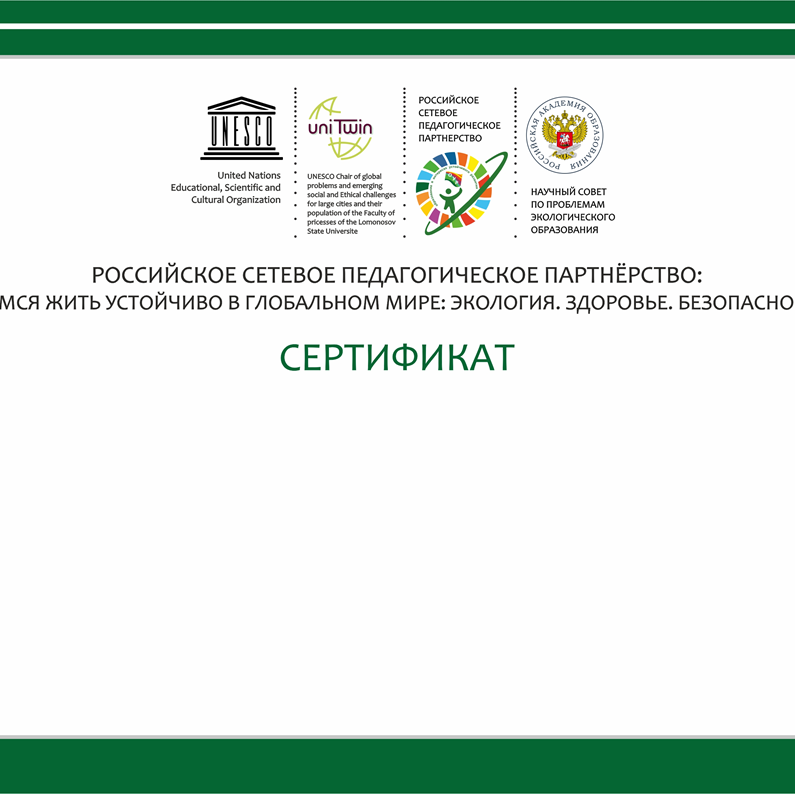 III Всероссийский Фестиваль (с международным участием) научно-практических разработок по экологическому образованию в интересах устойчивого развитияВСЕРОССИЙСКИЙ КОНКУРС ТВОРЧЕСКИХ КЕЙСОВ  «Будущее, которое я выбираю»Обращение к участникамДорогие ребята, юноши и девушки! Предлагаем вам необычные конкурсные задания. Их выполнение позволит вам лучше узнать себя, задуматься о разном отношении людей к своему будущему, определиться в выборе активных действий в целях устойчивого развития страны.  Задание 3 (Я - психолог).Заполните таблицу, выделяя любым способом выбор своих ощущений Для меня будущее – На основе сделанных выборов создайте ассоциативную композицию (из образов, символов выбранных ощущений), каким вы представляете свое будущее, пришлите ее фотографию или описание. Активное3210123ПассивноеРадостное3210123ПечальноеДлительное3210123МгновенноеПонятное3210123НепонятноеБлизкое3210123ДалёкоеНапряжённое3210123РасслабленноеЯркое3210123ТусклоеБольшое3210123МаленькоеНеделимое3210123ДелимоеРеальное3210123КажущеесяСтремительное3210123ЗастывшееСпокойное3210123ТревожноеОбъёмное3210123ПлоскоеНепрерывное3210123ПрерывноеЧастное3210123ОбщееПлотное3210123ПустоеЦветное3210123СероеШирокое3210123УзкоеОбратимое3210123НеобратимоеОщущаемое3210123НеощущаемоеИзменчивое3210123ПостоянноеСветлое3210123ТёмноеГлубокое3210123МелкоеРитмичное3210123НеритмичноеОткрытое3210123ЗамкнутоеБесконечное3210123КонечноеБезопасное3210123ОпасноеСозидающее3210123РазрушающегоУстойчивое3210123Неустойчивое